Издание Великосельской средней школы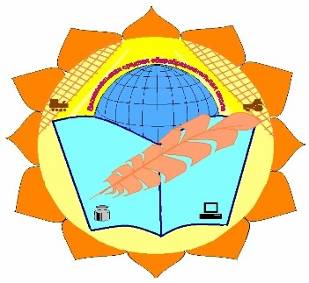 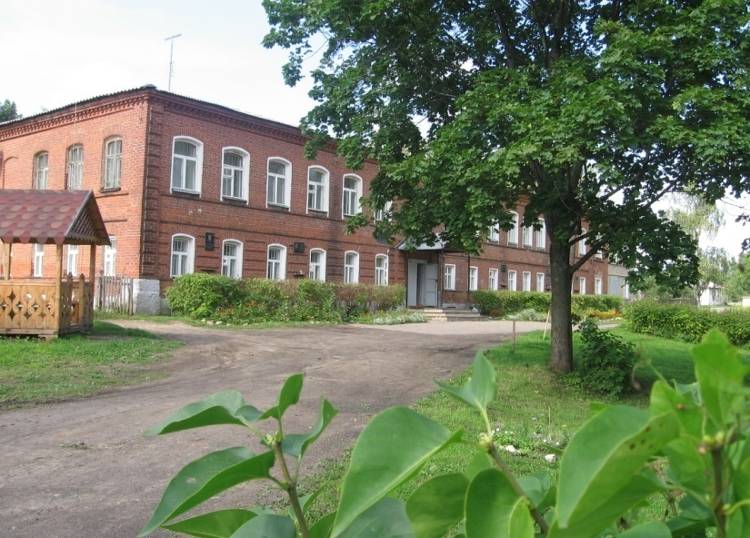 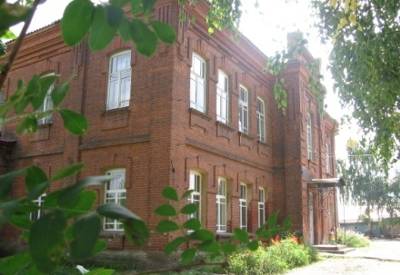 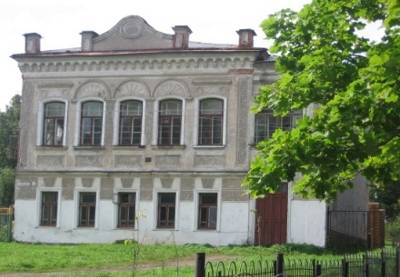 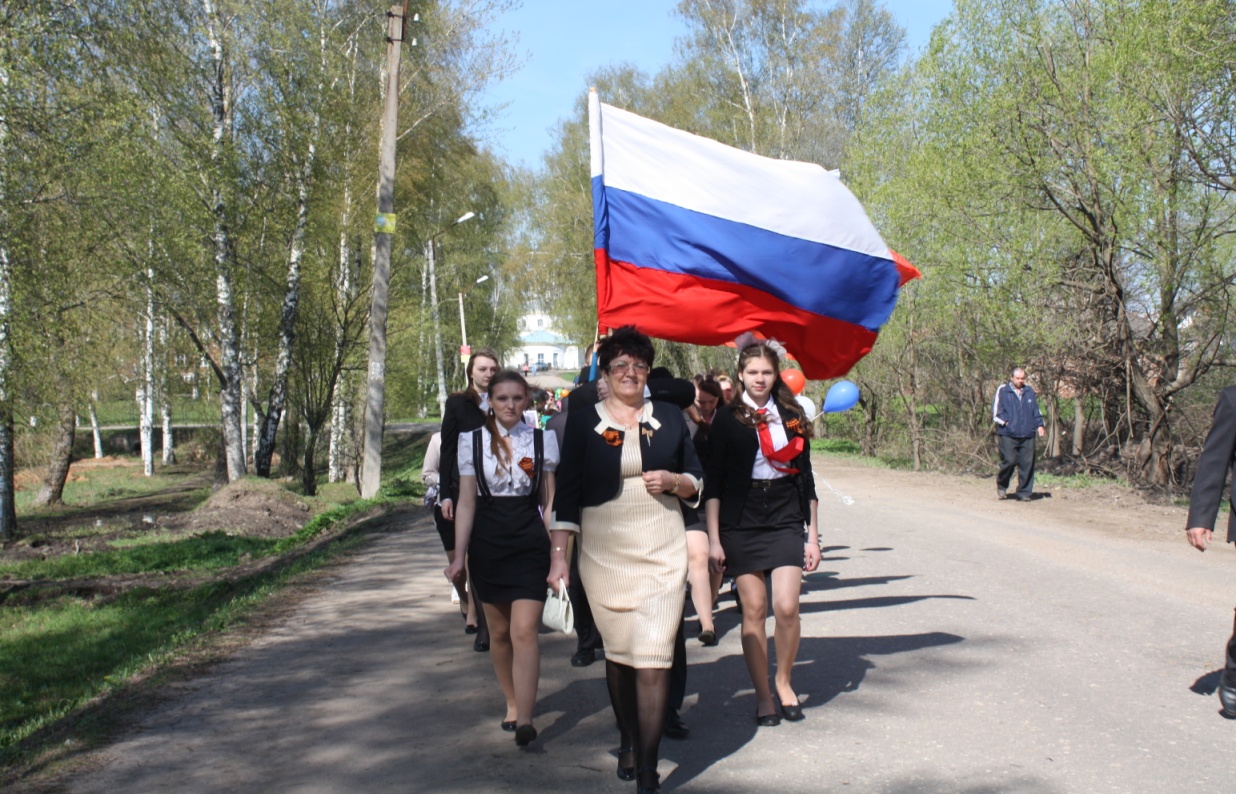 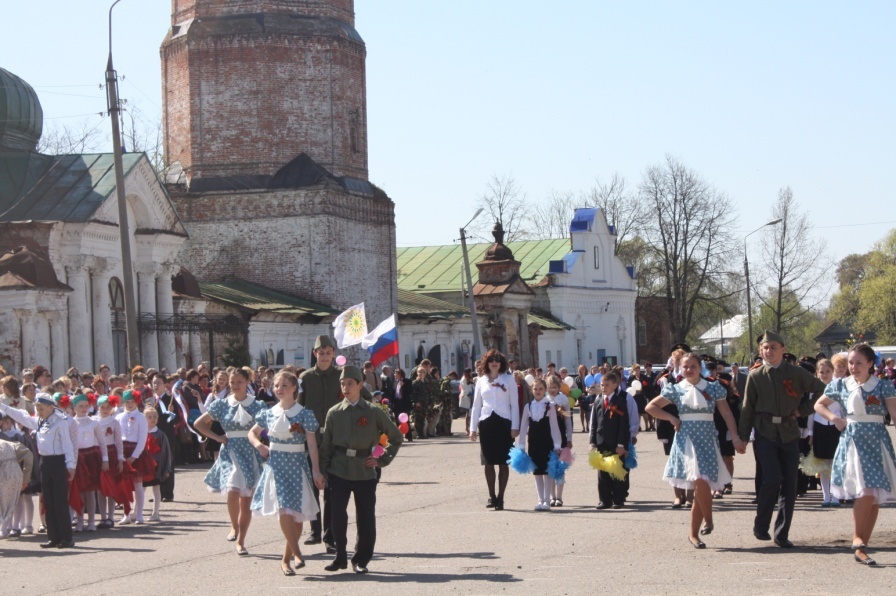 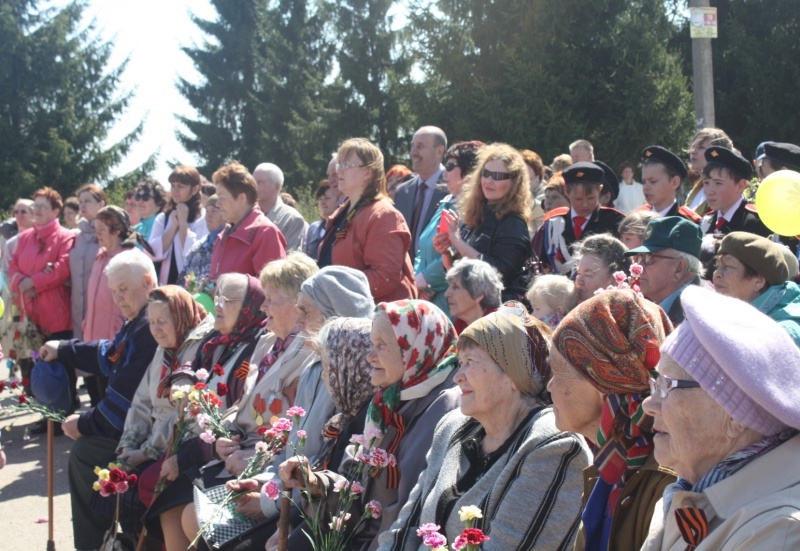 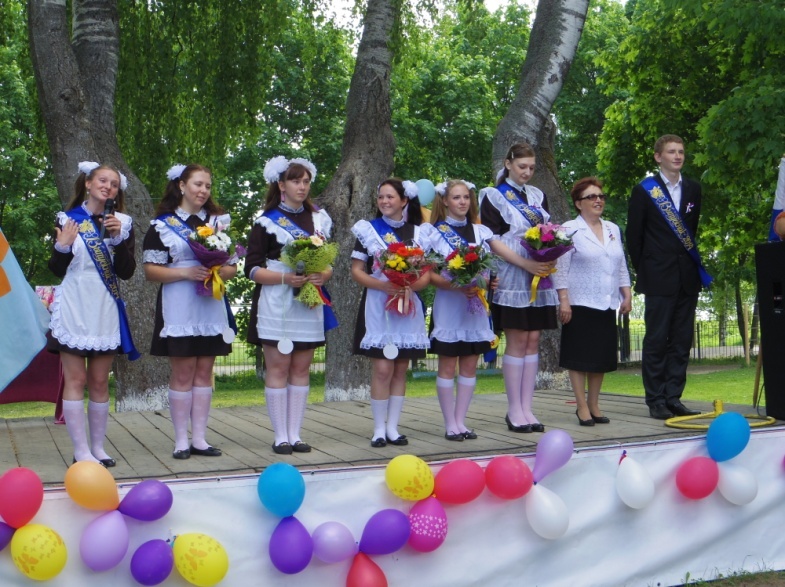 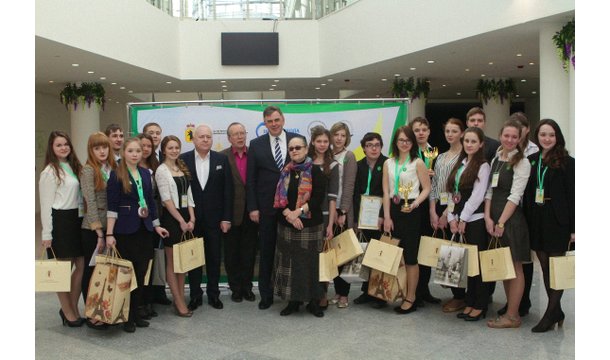 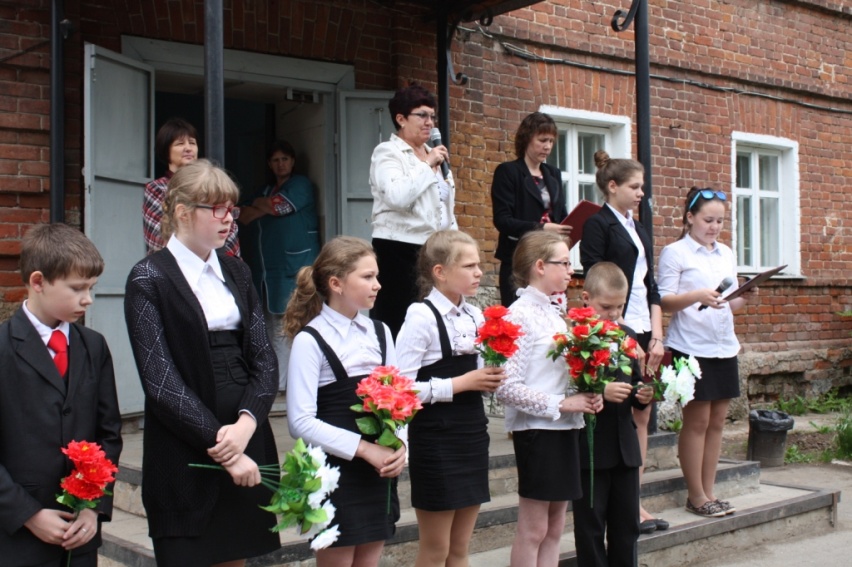 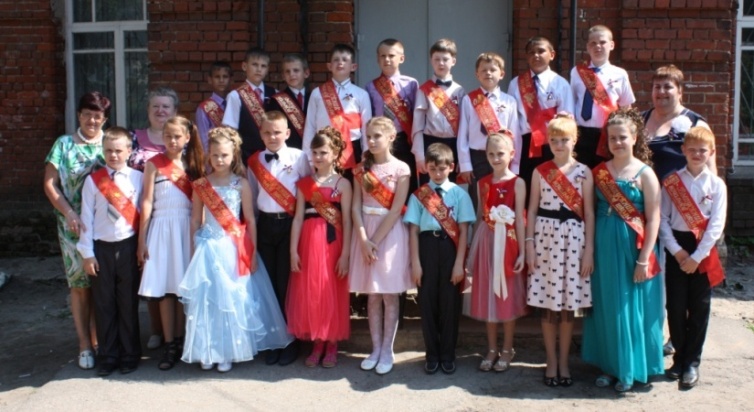 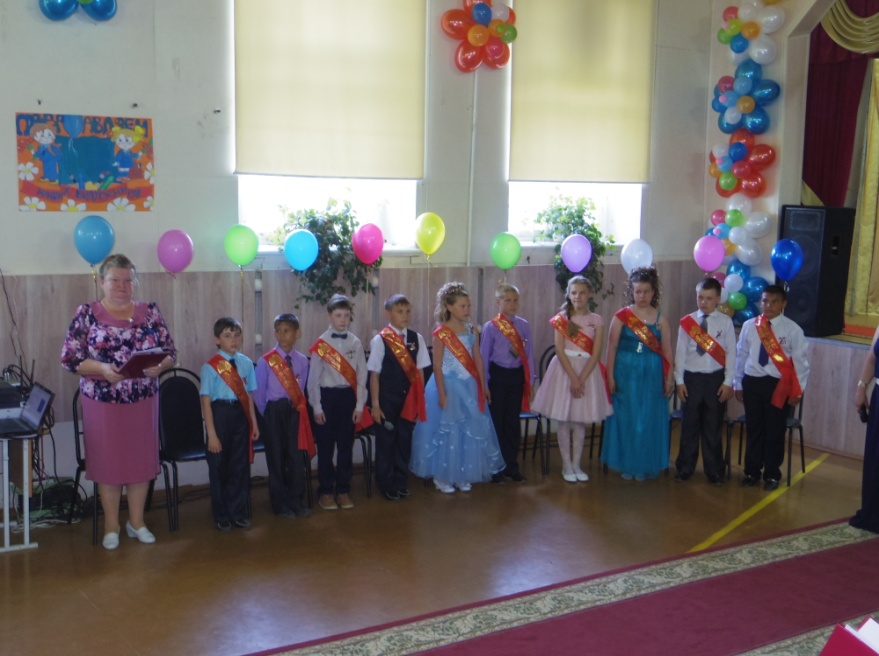 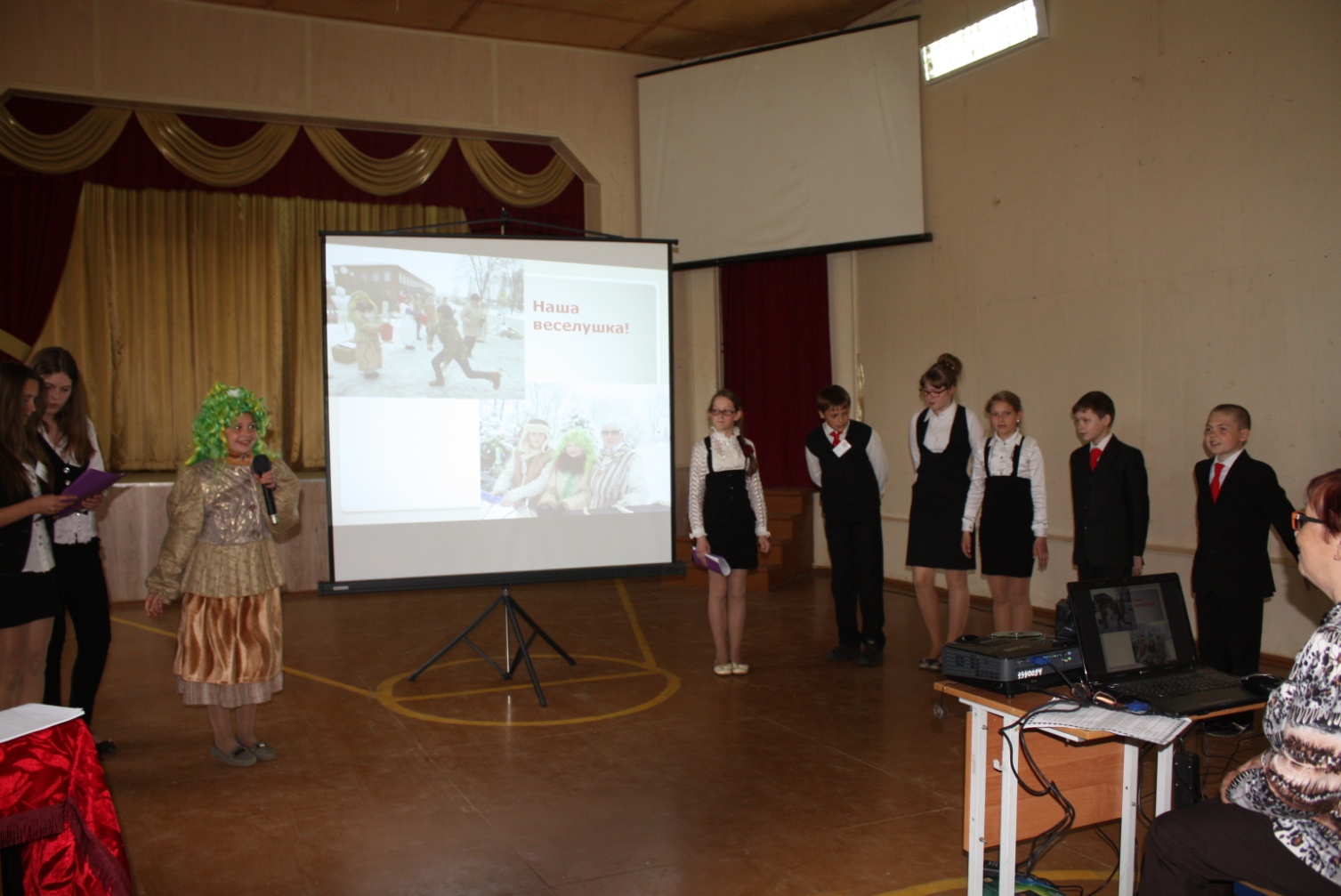 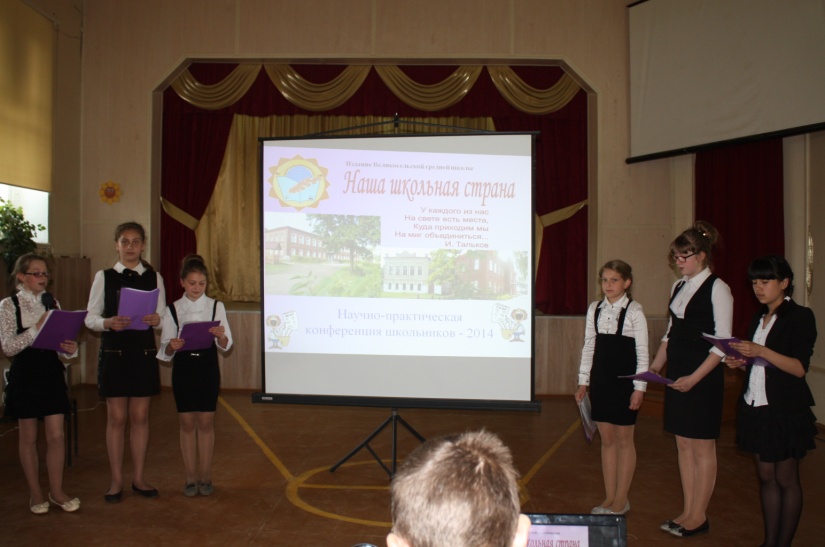 